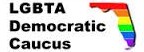 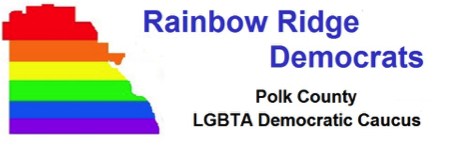 Candidate name: ___________________________ Office sought: _____________   Incumbent?____Are you a member of the Florida LGBTA Democratic Caucus?Party Affiliation?District?Election Date?Address: ________________________________________________________________Phone:	______________Email: __________________ Website: _____________Facebook URL:Twitter:Please attach a photo of you. If selected for endorsement, this photo will be used for all communications to our members.Answer the following with a brief YES, NO, or NO ANSWER.Anti-Bullying Policies1. Would you support safe school policies that include protections from bullying and harassment based on race, religion, ethnicity, sexual orientation, gender, gender identity, national origin or disability?The Day Of Silence2. Every year, schools across the country participate in The Day of Silence, a day meant to spread awareness about the epidemic of bullying against lesbian, gay, bisexual and transgender (LGBT) students. Would you support a school board resolution in favor of the Day Of Silence?3. Would you co-sponsor the resolution?Gay-Straight Alliances4. GSAs are meant to provide a safe place for LGBT students to meet and find support. Do you support the right of a Gay-Straight Alliance Club (GSA) to form on campus and specifically use the name “Gay-Straight Alliance”?5. Do you support funding for diversity trainings that are fully inclusive of LGBT people for faculty and for students?6. Would you support a GSA Leadership Training?7. Do you support the right of a GSA to organize and execute age-appropriate educational and events on campus aimed at reducing prejudice on campus?Diversity Training/Prevention8. Do you support fully funding offices of prevention that include LGBT inclusive anti-bullying programs and comprehensive sex education?Hate Speech/Harassment9. Would you condemn instances of hate speech in your school district?Expression10. Would you support the right of self-identified transgender and gender-nonconforming students to attend school as the gender to which they identify?11. Do you support a non-discrimination policy for faculty and staff that includes sexual orientation and gender identity and expression?12. Do you support the inclusion of domestic partner benefits for faculty and staff?Financial13. What is the overall budget for the campaign?14. If you have a primary, what is your fundraising goal for the primary, and your goal for the general?15. How much has the campaign raised thus far? (required)Other16. Please list other endorsements you have received:15. Is there anything else you would like us to know about why the LGBT community should support your candidacy?By signing this questionnaire, you are stating that if selected you would accept the Florida LGBTA Democratic Caucus’ public support and endorsement.Signature _______________________________________Date  (MM/ DD/ YYYY) Additional Comments (due to space limitations, comments may not be included in all candidate summaries):We ask that you return your completed questionnaire no later than 14 days after the qualifying period. Return your questionnaire by email to Secretary@polkcountylgbta.org Questions should be emailed to Secretary@polkcountylgbta.org